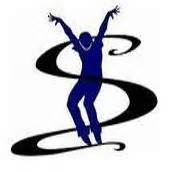 Short Dance Studiosfor the Performing ArtsMay Newsletter2023Upcoming Events:Recital Tickets will be for sale online beginning April 26th! Online ticket sales will end the day before dress rehearsal for each location.Family fun/Bring a friend week May 15-18.Competition Company photos May 24th at the IGH studio.No classes for Memorial Day May 29st Pre-registration for Fall 2023 begins May 15th. **Dancers let your teachers know if you are interested in auditioning for a competition or performing line next year!Gearing up for the 2023 SDS RecitalRecital time is quickly approaching! The New Richmond recitals are June 3rd    and 4th at New Richmond High School. The Inver Grove recitals are June 11th and 12th at Simley High School. Dress rehearsal schedule will be available shortly. We are so excited to see everyone on the big stage! Check your dancer’s shoes and make sure they are recital ready! Last shoe order before the recital for both locations is May 13th.Family Appreciation/Bring a Friend Week!Coming up May 15-18 is our family fun week! All week there will be fun activities and snacks! It is also “Bring a friend to class” week. Check at the front desk for invitation/referral cards to give to friends, family and neighbors. FREE trial classes for all new and current students! Tell a friend about Short Dance Studios and receive a $20 referral credit when they register for class! (They must be a new student.)Summer Registration: Summer registration is open!  Register early to save your spot! Don’t let your dancer fall behind this summer. Summer classes will give them the edge they need for Fall, as well as, keep them busy and healthy! Be sure to get a flyer of classes and fun mini camps from the desk! Summer is a great way to try a new class and to continue technique learned throughout the year.  Check out our STAR MAKERS session to improve your skills, Just Dance camp and Monday/Wednesday Ballet or Open Combo to improve your technique.  Reminder: all dancers wanting to be on a performing or competition line are required to take the STAR MAKERS session July 17-21 in NR and July 24-28 in IGH. Auditions are on the last day. Performing and competition dancers are also required to take Mon/Wed Ballet. (See summer brochure for details.)Fall 2023-24 Registration Starts May 15th:*See the fall 2023-2024 schedule!*Get fall 2023-24 recommendation forms!*Inquire about Performing and Competition opportunities!*Current students can register this week before the general public!*Current students can register this week with FREE registration!Current students register for Fall 2023-24 classes by May 31st and your annual registration fee will be FREE as a thank you for your continued support!